Name: 					Today’s Date: 	__ / __ / ____				Date Volunteer Started: __ / __ / ____1. What benefits did you obtain through your volunteer with name of organisation?2. How well were your expectations met?3. Did the induction and training you received meet your needs?4. What was your original motivation for volunteering with us?5. What was the most interesting or rewarding experience you had while volunteering here?6. What suggestions, changes or recommendations would you make to improve our volunteer program?7. Please tick the applicable reason(s) for your decision to leave this volunteer position: I had successful experience, but am ready for something else I completed required service for my school I completed mandated Community Service requirement  I want to experience a different kind of volunteer work or in a different organisation I don’t have enough time anymore to continue volunteering My involvement didn’t meet my expectations The tasks were too routine and repetitive I didn’t feel supported or appreciated by the organisation I didn’t receive adequate training to feel competent Other changes in my family, work, health or other personal situation Problems with transportation, work schedule Safety/security of work and/or location Other reasons (please specify) - __________________________________________________________________________________________________________________________________________________________________________________________________________________________________________________________________________________________________________________________________________________________________________________________________________________________If you would like a letter confirming your volunteer service with us please tick here Thank you for taking the time to complete this Exit Interview, your feedback will help us to ensure our Volunteer Programme is meeting the needs of our volunteers whom we rely on to deliver this service.Your contribution to name of organisation during your time with us has been truly appreciated. THANK YOU. Name of organisation property or material returned - _________________________Exit interview completed by: ____________________VOLUNTEER EXIT INTERVIEW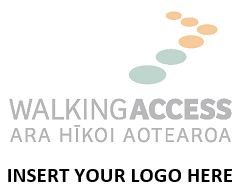 